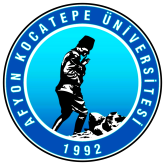 T.C.AFYON  KOCATEPE ÜNİVERSİTESİ REKTÖRLÜĞÜFen-Edebiyat Fakültesi Dekanlığına                      YAZ ÖĞRETİMİ DERS KAYIT FORMU2019-2020 Eğitim-Öğretim yılı yaz öğretiminde aşağıda belirttiğim dersleri Fakültenizden almak istiyorum.Gereğini arz ederim.Notlar: Yaz okulu ön kaydı yaptırmayıp öğrenci numarası alamayan dışarıdan gelen öğrencilerin bu formu doldurup 06.07.2020-09.07.2020 tarihleri arasında fenedfak@aku.edu.tr adresine mail atmaları gerekmektedir. Öğrencilerin, öğrenci numarası ve obs şifresi formda belirtilen mail adresine gönderilecektir. Öğrenci İşleri dışarıdan gelen öğrencileri, öğrenci bilgi sistemine tanımlayacaktır. Ardından öğrenci ders seçimini öğrenci bilgi sisteminden yapıp, sistemde görünen yaz okulu öğrenci katkı payı tutarını 06.07.2020-12.07.2020 tarihleri arasında Vakıfbank şube veya ATM’lerinden öğrenci numarası ile ödeme yaptıktan sonra kesinleştirme işlemi yapacaktır. Ders seçimine dair bilgilerin Fakültemiz dersleri baz alınarak doldurulması gerekmektedir. Geldiği Üni.        Adı SoyadıFakülte              T.C Kimlik NoBölüm                                                    NÖ 	  İ.ÖCep TelefonuGeldiği Ünv. No   TarihNumarası(Öğrenci İşleri Tarafından Doldurulacaktır.)                İmzaMail Adresi1. Sınıf 1. Yarıyıl Dersleri1. Sınıf 1. Yarıyıl Dersleri1. Sınıf 1. Yarıyıl Dersleri1. Sınıf 2. Yarıyıl Dersleri1. Sınıf 2. Yarıyıl Dersleri1. Sınıf 2. Yarıyıl DersleriDers KoduDersin AdıSaatiDers KoduDersin AdıSaati2. Sınıf 3. Yarıyıl Dersleri2. Sınıf 3. Yarıyıl Dersleri2. Sınıf 3. Yarıyıl Dersleri2. Sınıf 4. Yarıyıl Dersleri2. Sınıf 4. Yarıyıl Dersleri2. Sınıf 4. Yarıyıl DersleriDers KoduDersin AdıSaatiDers KoduDersin AdıSaati3. Sınıf 5. Yarıyıl Dersleri3. Sınıf 5. Yarıyıl Dersleri3. Sınıf 5. Yarıyıl Dersleri3. Sınıf 6. Yarıyıl Dersleri3. Sınıf 6. Yarıyıl Dersleri3. Sınıf 6. Yarıyıl DersleriDers KoduDersin AdıSaatiDers KoduDersin AdıSaati4. Sınıf 7. Yarıyıl Dersleri4. Sınıf 7. Yarıyıl Dersleri4. Sınıf 7. Yarıyıl Dersleri4. Sınıf 8. Yarıyıl Dersleri4. Sınıf 8. Yarıyıl Dersleri4. Sınıf 8. Yarıyıl DersleriDers KoduDersin AdıSaatiDers KoduDersin AdıSaati